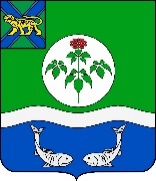 АДМИНИСТРАЦИЯОЛЬГИНСКОГО МУНИЦИПАЛЬНОГО РАЙОНАПОСТАНОВЛЕНИЕ23.07.2021г.	 			пгт Ольга 				№ 306О создании районной комиссии по формированию реестров программ дополнительного образованияв Ольгинском муниципальном районеСогласно Федеральным законам Российской Федерации от 06.10.2003 №131-ФЗ «Об общих принципах организации местного самоуправления в Российской Федерации», от 29.12.2012 №273-ФЗ «Об образовании в Российской Федерации» и в соответствии с п. 3.4 Положения о персонифицированном дополнительном образовании в Ольгинском муниципальном районе, утвержденного постановлением администрации Ольгинского муниципального района от 14.05.2021 №197, руководствуясь Уставом администрации Ольгинского муниципального района, администрации Ольгинского муниципального района  ПОСТАНОВЛЯЕТ:Создать районную комиссию по формированию реестров программ дополнительного образования Ольгинского муниципального района и утвердить ее состав (Приложение 1).Утвердить Положение о районной комиссии по формированию реестров программ дополнительного образования Ольгинского муниципального района (Приложение 2).Организационному отделу администрации Ольгинского муниципального района (Пономарева) обеспечить официальное опубликование настоящего постановления.Настоящее постановление вступает в силу со дня его официального опубликования.Контроль за исполнением настоящего постановления возложить на первого заместителя главы администрации Ольгинского муниципального района (Ванникова).Глава	Ольгинского муниципального района-			         Ю.И. Глушкоглава администрации муниципального районаПриложение 1к постановлению администрацииОльгинского муниципального районаот 23.07.2021г. № 306Состав районной комиссии по формированию реестров программ дополнительного образования Ольгинского муниципального районаПриложение 2 к постановлению администрацииОльгинского муниципального районаот 23.07.2021г. № 306ПОЛОЖЕНИЕ о районной комиссии по формированию реестров программ дополнительного образованияОльгинского муниципального районаОбщие положенияРайонная комиссия по формированию реестров программ дополнительного образования (далее – Комиссия по реестрам) Ольгинского муниципального района является совещательным органом при администрации Ольгинского муниципального района.Комиссия по реестрам в своей деятельности руководствуется законодательством Российской Федерации, федеральным и региональным законодательством, муниципальными нормативными правовыми актами, а также настоящим Положением.Комиссия по реестрам образована в целях рассмотрения перечней дополнительных общеобразовательных программ образовательных организаций Ольгинского муниципального района и распределения указанных программ по соответствующим реестрам в соответствии с Положением о персонифицированном дополнительном образовании детей, утвержденным постановлением администрации Ольгинского муниципального района  от 14 мая 2021 года № 197 «Об утверждении Положения о персонифицированном дополнительном образовании детей в Ольгинском муниципальном районе» (далее – Положение о ПДО).Решения Комиссии по реестрам учитываются органами местного самоуправления, осуществляющими функции и полномочия учредителей, при формировании и утверждении муниципальных заданий бюджетным и автономным учреждениям, а также главными распорядителями бюджетных средств для казенных учреждений.Положение о Комиссии по реестрам утверждается постановлением администрации Ольгинского муниципального района.Состав Комиссии по реестрамВ состав Комиссии по реестрам включаются представители органов местного самоуправления, осуществляющих функции и полномочия учредителей в отношении образовательных организаций, осуществляющих деятельность за счет бюджетных ассигнований на оказание муниципальных услуг, педагогические работники системы дополнительного образования детей, имеющие опыт экспертной деятельности по оценке дополнительных общеобразовательных программ, Ольгинского муниципального района.Организацию и координацию деятельности Комиссии по реестрам осуществляет ее председатель.Заместитель председателя Комиссии по реестрам осуществляет руководство Комиссией во время отсутствия председателя.Секретарь Комиссии по реестрам ведет протоколы заседания Комиссии по реестрам, в которых фиксируются принятые решения. Протокол подписывается председателем и секретарем Комиссии по реестрам. В случае отсутствия секретаря Комиссии по реестрам протокол ведет и подписывает назначенный председателем один из членов Комиссии по реестрам.В заседаниях Комиссии по реестрам по согласованию с председателем могут принимать участие не являющиеся членами Комиссии по реестрам приглашенные представители органов местного самоуправления Ольгинского муниципального района без права совещательного голоса, муниципальных образовательных организаций Ольгинского муниципального района с правом совещательного голоса, представители средств массовой информации без права совещательного голоса.Организационно-техническое обеспечение деятельности Комиссии по реестрам осуществляет администрация Ольгинского муниципального района.Права и обязанностиКомиссии по реестрамКомиссия по реестрам:Принимает решения о включении дополнительной общеобразовательной программы в соответствующий реестр образовательных программ в соответствии с Положением о ПДО.Принимает решения об установлениицелевого числа учащихся по каждой дополнительной общеобразовательной программе, реализуемой за счет бюджетных ассигнований на оказание муниципальных услуг, реестрам программ и образовательным учреждениям, либо об отсутствии необходимости в установлении целевого числа в соответствии с Положением о ПДО.Принимает решения о корректировке реестров образовательных программ, внесении изменений в установленное целевое число учащихся (при его наличии).Проверяет соответствие представленных дополнительных общеобразовательных программ установленным законодательством РФ требованиям к их структуре и содержанию согласно пункту 9 статьи 2 Федерального закона от 29.12.2012 № 273-ФЗ «Об образовании в Российской Федерации. В целях исполнения своих полномочий Комиссия по реестрам вправе:Запрашивать и получать от органов местного самоуправления Ольгинского муниципального района информацию, документы и материалы, необходимые для решения задач, возложенных на Комиссию по реестрам.Проводить заседания Комиссия по реестрам, рассматривать предложения по распределению по реестрам дополнительных общеобразовательных программ.Заслушивать на своих заседаниях представителей органов местного самоуправления Ольгинского муниципального района, образовательных организаций Ольгинского муниципального района, доклады и отчеты членов Комиссии по реестрам о результатах решения возложенных на них задач, определяемых настоящим Положением.Принимать решения и осуществлять контроль за выполнением принятых Комиссией по реестрам в соответствии с протоколами заседаний Комиссии по реестрам решений и поручений по вопросам, входящим в ее компетенцию.Участвовать в разработке проектов правовых актов по вопросам, относящимся к компетенции Комиссии по реестрам.Осуществлять иные полномочия, необходимые для решения задач, возложенных на Комиссию по реестрам.Организация деятельности Комиссии по реестрамКомиссия по реестрам осуществляет свою деятельность в соответствии с указаниями председателя Комиссии по реестрам.Заседания Комиссии по реестрам проводятся по мере необходимости, но не реже 2 раз в год. Дата, время и место проведения заседания определяются по решению председателя Комиссии по реестрам.Заседание Комиссии по реестрам правомочно, если на нем присутствует не менее 2/3 от общего числа ее членов. Решения Комиссии по реестрам принимаются простым большинством голосов присутствующих на заседании ее членов.Решения о включении дополнительной общеобразовательной программы в соответствующий реестр образовательных программ, об установлении целевого числа учащихся по каждой дополнительной общеобразовательной программе, реестрам программ и образовательным учреждениям, либо об отсутствии необходимости в установлении целевого числа учащихсяна плановый финансовый год принимаются не позднее 20 декабря текущего года по результатам рассмотрения перечней образовательных программ организаций. Решения о корректировке реестров образовательных программ, целевого числа учащихсяна период с сентября по декабрь текущего года принимаются Комиссией по реестрам не позднее 25 августа текущего года.Заседания Комиссии по реестрам проводятся под руководством ее председателя. В его отсутствие руководство Комиссией по реестрам осуществляется заместителем председателя Комиссии по реестрам.На заседании Комиссии по реестрам ведется протокол, в котором фиксируются принятые решения. Протокол подписывается председателем и секретарем Комиссии по реестрам.Члены Комиссии по реестрам вправе участвовать в обсуждении вопросов, внесенных на заседание Комиссии по реестрам, при необходимости готовить заключения по проектам решений Комиссии по реестрам.Члены Комиссии по реестрам участвуют в заседаниях Комиссии по реестрам лично и не вправе делегировать свои полномочия другим лицам. В случае невозможности присутствовать на заседании член Комиссии по реестрам обязан заблаговременно уведомить об этом секретаря комиссии.Деятельность Комиссии по реестрам прекращается по решению администрации Ольгинского муниципального района.Ванникова                                                 Екатерина Эдуардовна                               - первый заместитель главы администрации Ольгинского муниципального района, председатель комиссии; Мальцева                                     Елена Сергеевна                             - начальник МКУ «Ольгинский ОНО», заместитель председателя комиссии;				ПопелковаТамара Ивановна    - главный специалист МКУ «Ольгинский ОНО», секретарь комиссии;Члены комиссии:Полосина                                                     Ксения Александровна  Портнова                                               Татьяна ГеннадьевнаПузырев Александр КонстантиновичРидельСветлана Николаевна-директор МБУДО «Ольгинский ЦДТ»;-начальник финансового отдела администрации Ольгинского муниципального района;-ведущий экономист МКУ «ОльгинскийОНО»;-заместитель директора по учебно-воспитательной работе МКОУ «СОШ с.Пермское».